ความรู้เบื้องต้นเกี่ยวกับความคุ้มครองทรัพย์สินทางปัญญาตามกฎหมายไทยไพบูลย์ อมรภิญโญเกียรติ	บริษัท ที่ปรึกษากฎหมาย ไพบูลย์ จำกัด	ในยุคข้อมูลสารสนเทศ (Information Technology) ในปัจจุบันนั้น ทรัพย์สินทางปัญญา (Intellectual Property) เป็นเรื่องที่มีบทบาทมากยิ่งขึ้นในสังคมปัจจุบัน เนื่องจากในการติดต่อสื่อสาร ซื้อขายสินค้าและบริการต่าง ๆ นั้นสิ่งที่ต้องใช้และหลีกเลี่ยงไม่ได้คือข้อมูลประเภทต่าง ๆ ซึ่งมีความเกี่ยวข้องกับทรัพย์สินทางปัญญาอยู่ค่อนข้างมาก นอกจากนี้ประเด็นการละเมิดสิทธิในทรัพย์สินทางปัญญานั้นยังเป็นที่ถกเถียงในวงการสื่อมวลชนต่าง ๆ มากมาย อาทิเช่น การละเมิดลิขสิทธิ์ในเทปเพลง แผ่นซีดี การละเมิดสิทธิบัตรในการประดิษฐ์ การปลอมแปลงเครื่องหมายการการค้า โดเมนเนม ฯลฯ ดังนั้น จึงควรศึกษาว่าในปัจจุบันนั้นกฎหมายไทยให้ความคุ้มครองในด้านทรัพย์สินทางปัญญาไว้อย่างไรบ้าง และทรัพย์สินทางปัญญาแต่ละประเภทมีความสำคัญและแตกต่างกันอย่างไร	ทรัพย์สินทางปัญญานั้นเป็นทรัพย์สินชนิดพิเศษที่ไม่มีรูปร่างแต่มีราคาและถือเอาได้โดยเป็นทรัพย์สินที่เกิดจากการสร้างสรรค์โดยใช้สติปัญญาของมนุษย์ ซึ่งบุคคลสามารถเป็นเจ้าของกรรมสิทธิ์ สิทธิครอบครอง และสามารถแสวงหาประโยชน์ได้เช่นเดียวกับทรัพย์สินประเภทอื่น ๆ โดยทั่วไป ในปัจจุบันสามารถแบ่งทรัพย์สินทางปัญญาตามข้อตกลงว่าด้วยการคุ้มครองสิทธิในทรัพย์สินทางปัญญา (TRIPS) ออกเป็น 7 ประเภทใหญ่ ๆ คือ	1)	ลิขสิทธิ์และสิทธินักแสดง (Copyright and Performer's right)	2)	เครื่องหมายการค้า (Trademark)	3)	สิทธิบัตร (Patent)	4)	ความลับทางการค้า (Trade Secret)	5)	สิ่งบ่งชี้ทางภูมิศาสตร์ (Geographical Indication)	6)	แบบวงจรรวม (Layout-designs of Integrated Circuit)	7)	พันธุ์พืช (Plant Variety) 1.	ลิขสิทธิ์และสิทธินักแสดง (Copyright and Performer's right)	- ลิขสิทธิ์ (Copyright) ลิขสิทธิ์เป็นสิทธิในทางทรัพย์สินหรือทรัพย์สินอย่างหนึ่งที่ได้มาจากการสร้างสรรค์โดยการใช้สติปัญญา ความรู้ความสามารถ และความวิริยะอุตสาหะของมนุษย์ มาประมวลเข้าด้วยกันจนเกิดเป็นงานอันมีลิขสิทธิ์ในรูปแบบต่าง ๆ อาทิเช่น งานโสตทัศนวัสดุ แผ่นเสียง วีดีโอ งานวรรณกรรมในรูปแบบต่าง ๆ งานศิลปกรรม, ฯลฯ	ลิขสิทธิ์จะได้รับความคุ้มครองตามกฎหมายหรือไม่นั้น กฎหมายได้กำหนดเงื่อนไขของการคุ้มครองไว้ 4 ประการ คือ	1)	ลิขสิทธิ์ในงานที่สร้างสรรค์ขึ้นมานั้น ต้องอยู่ในรูปแบบของการแสดงออกซึ่งความคิด (Expression of Idea) กล่าวคือต้องสร้างสรรค์ออกมาในรูปแบบของงานมิใช่แค่เพียงความคิด ตัวอย่างเช่น งานวรรณกรรมที่มีชื่อเสียงของ William Shakespere เรื่อง Romeo & Juliet จะได้รับความคุ้มครองตามกฎหมายก็ต่อเมื่อมีการเขียนเป็นงานวรรณกรรม แต่หากเป็นเพียงแค่แนวคิดที่ยังไม่ได้แสดงออกมาในรูปแบบของงานก็จะไม่ได้รับความคุ้มครองตามกฎหมาย	2)	งานลิขสิทธิ์ได้สร้างสรรค์ขึ้นนั้นจะต้องสร้างสรรค์โดยความคิดริเริ่มของผู้สร้างสรรค์เอง (Originality) กล่าวคือ มิได้ลอกเลียนแบบมาจากงานลิขสิทธิ์ของบุคคลอื่น และต้องมีความวิริยะอุตสาหะ (Labour of Skill) พอสมควร		หมายเหตุ  คำพิพากษาฎีกา คดี Snoopy, Superman และรูปปั้นทองเหลือง	3)	งานลิขสิทธิ์ที่ได้สร้างสรรค์ขึ้นนั้นต้องเป็นงานที่กฎหมายได้ระบุให้ความคุ้มครอง ซึ่งปัจจุบัน พ.ร.บ. ลิขสิทธิ์ พ.ศ. 2537 ได้ระบุงานที่ได้รับความคุ้มครองตามกฎหมายไว้ 9 ประเภทใหญ่ ๆ คือ	(1)	งานประเภทวรรณกรรม หมายถึง งานนิพนธ์ที่ทำขึ้นทุกชนิด เช่น หนังสือ จุลสาร สิ่งเขียน สิ่งพิมพ์ ปาฐกถา เทศนา คำปราศรัย สุนทรพจน์ และหมายความรวมถึงโปรแกรมคอมพิวเตอร์	(2)	งานประเภทนาฎกรรม หมายถึง งานเกี่ยวกับการรำ การเต้น การแสดงท่าทาง หรือการแสดงที่ประกอบเป็นเรื่องราวและรวมถึงการแสดงด้วยวิธีใบ้ด้วย	(3)	งานศิลปกรรม หมายถึง งานที่มีลักษณะอันประกอบด้วยงานอย่างใดอย่างหนึ่งหรือหลายอย่างประกอบกันดังนี้		-	งานจิตรกรรม ได้แก่ งานสร้างสรรค์รูปทรงที่ประกอบด้วยเส้น แสง สี หรือสิ่งอื่นอย่างใดอย่างหนึ่งหรือหลายอย่างรวมกันลงบนวัสดุอย่างเดียวหรือหลายอย่าง		-	งานประติมากรรม ได้แก่ งานสร้างสรรค์รูปทรงที่เกี่ยวกับปริมาตรที่สัมผัสและจับต้องได้		-	งานภาพพิมพ์ ได้แก่ งานสร้างสรรค์ภาพด้วยกรรมวิธีทางการพิมพ์และหมายความรวมถึงแม่พิมพ์ หรือแบบพิมพ์ที่ใช้ในการพิมพ์		-	งานสถาปัตยกรรม ได้แก่ งานออกแบบอาคารหรือสิ่งปลูกสร้าง งานออกแบบตกแต่งภายใน หรือภายนอก ตลอดจนบริเวณของอาคารหรือสิ่งปลูกสร้าง หรือการสร้างสรรค์หุ่นจำลองของอาคารหรือสิ่งปลูกสร้าง		-	งานภาพถ่าย ได้แก่ งานสร้างสรรค์ภาพที่เกิดจากการใช้เครื่องมือบันทึกภาพโดยให้แสงผ่านเลนส์ไปยังฟิล์มหรือกระจกและล้างด้วยน้ำยาที่มีสูตรเฉพาะ หรือด้วยกรรมวิธีใด ๆ อันทำให้เกิดภาพขึ้น หรือ การบันทึกภาพโดยเครื่องมือหรือวิธีการอย่างอื่น		-	งานภาพประกอบ แผนที่ โครงสร้าง ภาพล่าง หรืองานสร้างสรรค์ รูปทรงสามมิติที่เกี่ยวกับภูมิศาสตร์ ภูมิประเทศ หรือวิทยาศาสตร์ 		-	งานศิลปประยุกต์ ได้แก่ การนำเอางานจิตรกรรม ประติมากรรม ภาพพิมพ์ งานสถาปัตยกรรม หรืองานอื่นใดดังกล่าวข้างต้นอย่างใดอย่างหนึ่งหรือหลายอย่างรวมกันไปใช้ประโยชน์อย่างอื่นนอกเหนือจากการชื่นชมในคุณค่าของตัวงานดังกล่าว เช่น นำไปใช้สอยตกแต่งวัสดุหรือสิ่งของอันเป็นเครื่องใช้หรือนำไปใช้เพื่อประโยชน์ทางการค้า	(4)	งานดนตรีกรรม หมายถึง งานที่เกี่ยวกับเพลงที่แต่งขึ้นเพื่อบรรเลงหรือขับร้องในรูปแบบของคำร้องหรือทำนองหรือทั้งสองอย่าง และรวมถึงโน้ตเพลงหรือแผนภูมิเพลงที่ได้แยกและเรียบเรียงเสียงประสานแล้ว	(5)	งานโสตทัศนวัสดุ หมายถึง งานซึ่งประกอบด้วยการลำดับภาพโดยบันทึกลงในวัสดุอย่างใดอย่างหนึ่งไม่ว่าจะมีลักษณะอย่างใดที่สามารถนำมาเล่นซ้ำได้อีก และหมายรวมถึงเสียงประกอบของงานประเภทนั้นด้วย	(6)	งานภาพยนตร์ หมายถึง โสตทัศนวัสดุอันประกอบด้วยการลำดับของภาพซึ่งสามารถนำออกฉายได้อย่างต่อเนื่องเช่นเดียวกับภาพยนตร์ หรือสามารถบันทึกลงบนวัสดุอื่นและนำออกฉายได้ต่อเนื่องเช่นเดียวกับภาพยนตร์ และรวมถึงเสียงประกอบภาพยตร์ด้วย	(7)	งานสิ่งบันทึกเสียง หมายถึง งานอันประกอบด้วยการลำดับของเสียงดนตรี เสียงการแสดง หรือเสียงอื่นใด โดยบันทึกลงในวัสดุไม่ว่าลักษณะใดอันสามารถนำมาใช้เล่นซ้ำได้อีกโดยใช้เครื่องมือที่จำเป็นสำหรับการใช้วัสดุนั้น แต่ทั้งนี้ไม่รวมถึงเสียงประกอบภาพยนต์หรือเสียงประกอบโสตทัศนวัสดุอย่างอื่น	(8)	งานแพร่เสียงแพร่ภาพ หมายถึง งานที่นำออกสู่สาธารณชนโดยการแพร่เสียงทางวิทยุกระจายเสียง การแพร่เสียงและภาพทางวิทยุโทรทัศน์ หรือโดยวิธีการอื่นที่คล้ายคลึงกัน	(9)	งานโปรแกรมคอมพิวเตอร์ หมายถึง งานประเภทคำสั่ง ชุดคำสั่ง หรือสิ่งอื่นใดที่ใช้กับเครื่องคอมพิวเตอร์เพื่อให้เครื่องคอมพิวเตอร์ทำงาน หรือเพื่อให้ได้รับผลอย่างใดอย่างหนึ่ง ไม่ว่าจะเป็นภาษาโปรแกรมคอมพิวเตอร์ในลักษณะใด	4)	งานลิขสิทธิ์นั้นจะต้องเป็นงานที่ไม่ขัดต่อกฎหมายและศีลธรรมอันดี กล่าวคือ ต้องไม่ใช่งานที่มีเนื้อหาในลักษณะที่เสื่อมเสียต่อศีลธรรม ลามกอนาจาร หรืองานที่มีเนื้อหาขัดต่อกฎหมาย	หากงานลิขสิทธิ์ประเภทใดมีองค์ประกอบครบถ้วนตามที่ระบุไว้ข้างต้น ก็จะมีผลทำให้เจ้าของลิขสิทธิ์ดังกล่าวมีสิทธิตามที่กฎหมายระบุไว้	1.1	สิทธิของเจ้าของลิขสิทธิ์ สิทธิของเจ้าของลิขสิทธิ์จะเกิดขึ้นทันทีเมื่อสร้างสรรค์งานดังกล่าวแล้วเสร็จ เนื่องจากประเทศไทยใช้ระบบการให้ความคุ้มครองเกี่ยวกับลิขสิทธิ์โดยอัตโนมัติ กล่าวคือเมื่อสร้างสรรค์งานเสร็จก็ได้รับความคุ้มครองโดยทันที ซึ่งจะแตกต่างจากระบบกฎหมายในส่วนของสิทธิบัตรและเครื่องหมายการค้า ซึ่งจะได้รับความคุ้มครองในฐานะสิทธิบัตรและเครื่องหมายการค้าที่จดทะเบียนก็ต่อเมื่อได้รับการจดทะเบียนจากหน่วยงานของกรมทรัพย์สินทางปัญญาเท่านั้น ดังนั้นการจดแจ้งลิขสิทธิ์กับกรมทรัพย์สินทางปัญญาจึงเป็นเพียงการบันทึก (record) ไว้เพื่อเป็นหลักฐานเพื่อความสะดวกในการดำเนินคดีเท่านั้น	สิทธิของเจ้าของลิขสิทธิ์ตามที่กฎหมายไทยระบุไว้สามารถแบ่งได้ 5 ประเภท คือ	1.	สิทธิในการห้ามมิให้ผู้อื่นทำซ้ำหรือดัดแปลงงานของตน	2.	สิทธิในการห้ามมิให้เผยแพร่งานของตนต่อสาธารณชน	3.	สิทธิห้ามมิให้ผู้อื่นให้เช่าต้นฉบับหรือสำเนางานโปรแกรมคอมพิวเตอร์โสตทัศนวัสดุ ภาพยนต์ และสิ่งบันทึกเสียง	4.	สิทธิในการให้ประโยชน์อันเกิดจากลิขสิทธิ์ของผู้อื่น	5.	สิทธิในการอนุญาตให้ผู้อื่นใช้งานอันมีลิขสิทธิ์ของตน ซึ่งจะอยู่ในรูปแบบของสัญญาอนุญาตให้ใช้สิทธิ	1.2	อายุการคุ้มครองของลิขสิทธิ์ ตามกฎหมายไทยสามารถแบ่งอายุของการคุ้มครองลิขสิทธิ์ได้ 7 ประเภท คือ	1.	อายุลิขสิทธิ์ทั่วไป กฎหมายให้ความคุ้มครองตลอดอายุของผู้สร้างสรรค์และต่อไปอีก 50 ปี นับแต่วันที่ผู้สร้างสรรค์งานถึงแก่ความตาย	2.	อายุลิขสิทธิ์ในกรณีผู้สร้างสรรค์ร่วม กล่าวคือ กรณีที่งานลิขสิทธิ์ประเภทใดประเภทหนึ่งมีผู้สร้างสรรค์งานมากกว่า 1 คน ระยะเวลาในการคุ้มครองให้นับตั้งแต่วันที่ผู้สร้างสรรค์ร่วมคนสุดท้ายถึงแก่ความตายและต่อไปอีก 50 ปี นับจากนั้น	3.	อายุลิขสิทธิ์กรณีผู้สร้างสรรค์เป็นนิติบุคคล กฎหมายให้ความคุ้มครอง 50 ปี นับแต่วันที่สร้างสรรค์ และถ้าระหว่างอายุดังกล่าวได้มีการโฆษณางานขึ้นให้ลิขสิทธิ์มีอยู่ต่อไปอีก 50 ปี นับแต่วันที่มีการโฆษณางานครั้งแรก	4.	อายุลิขสิทธิ์ของงานที่สร้างสรรค์โดยใช้นามแฝงและไม่ปรากฎชื่อผู้สร้างสรรค์ (Pseudonymous or anonymous works) มีอายุ 50 ปี นับแต่วันที่ได้สร้างสรรค์งาน แต่ถ้ามีการโฆษณางานในระหว่างระยะเวลาดังกล่าวให้มีลิขสิทธิ์อยู่ต่อไปอีก 50 ปี นับแต่วันที่โฆษณางานครั้งแรก	5.	อายุลิขสิทธิ์ในงานภาพถ่าย โสตทัศนวัสดุ ภาพยนต์ สิ่งบันทึกเสียง หรืองานแพร่เสียงแพร่ภาพ มีอายุลิขสิทธิ์ 50 ปี นับแต่วันที่สร้างสรรค์งาน แต่ถ้ามีการโฆษณางาน แต่ถ้ามีการโฆษณางานในระหว่างระยะเวลาดังกล่าวให้มีลิขสิทธิ์อยู่ต่อไปอีก 50 ปี นับแต่วันที่โฆษณางานครั้งแรก	6.	อายุลิขสิทธิ์ในงานศิลปประยุกต์ มีอายุลิขสิทธิ์ 25 ปี นับแต่วันสร้างสรรค์งาน แต่ถ้ามีการโฆษณางานในระหว่างระยะเวลาดังกล่าวให้มีลิขสิทธิ์อยู่ต่อไปอีก 25 ปี นับแต่วันที่โฆษณางานครั้งแรก	7.	อายุลิขสิทธิ์ในงานที่สร้างสรรค์ขึ้นโดยการจ้างหรือตามคำสั่งหรือในความควบคุมให้มีอายุ 50 ปี นับแต่วันสร้างสรรค์งาน แต่ถ้ามีการโฆษณางานในระหว่างระยะเวลาดังกล่าวให้มีลิขสิทธิ์อยู่ต่อไปอีก 50 ปี นับแต่วันที่โฆษณางานครั้งแรก	1.3	ลักษณะการละเมิดลิขสิทธิ์ การละเมิดลิขสิทธิ์ตามกฎหมายไทยสามารถแบ่งออกได้เป็น 2 ประเภทใหญ่ ๆ คือ	1.	การละเมิดลิขสิทธิ์ขั้นต้น (Primary infringement) คือการกระทำซ้ำ ดัดแปลง หรือเผยแพร่ต่อสาธารณชนซึ่งงานอันมีลิขสิทธิ์ของบุคคลอื่นโดยไม่ได้รับอนุญาตจากเจ้าของลิขสิทธิ์		-	ทำซ้ำ หมายถึง การคัดลอกไม่ว่าด้วยวิธีใด ๆ เลียนแบบ ทำสำเนา ทำแม่พิมพ์ บันทึกเสียง บันทึกภาพ หรือ บันทึกเสียงและภาพจากต้นฉบับ โดยทำให้เกิดสำเนาหรืองานอีกฉบับหนึ่งโดยอาศัยต้นฉบับของงาน เช่นการนำเอาเทปแคสเซ็ทมากระทำการอัดซ้ำ และนำไปจำหน่ายโดยไม่ได้รับอนุญาต		-	ดัดแปลง หมายถึง การปรับปรุงแก้ไขเพิ่มเติมหรือจำลองงานต้นฉบับในส่วนที่เป็นสาระสำคัญโดยไม่มีลักษณะของการจัดทำงานขึ้นใหม่ ทั้งนี้ไม่ว่าทั้งหมดหรือบางส่วน		-	เผยแพร่ต่อสาธารณชน หมายถึง ทำให้ปรากฎต่อสาธารณชนโดยการแสดง บรรยาย สวด บรรเลง หรือทำให้เกิด หรือปรากฎซึ่งเสียงและภาพ หรือโดยวิธีการอื่นใด ที่ทำให้งานเกิดขึ้น	2.	การละเมิดลิขสิทธิ์ขั้นรอง (Secondary infringement) คือ การกระทำละเมิดลิขสิทธิ์ที่ต่อเนื่องจากการละเมิดลิขสิทธิ์ขั้นต้น กล่าวคือนำเอางานละเมิดลิขสิทธิ์ในขั้นต้นมาทำให้มีความแพร่หลายออกไปโดยวิธีการต่าง ๆ เช่น ขาย มีไว้เพื่อขาย เสนอขาย ให้เช่า เสนอให้เช่า เช่าซื้อ เผยแพร่ต่อสาธารณชน แจกจ่าย ในลักษณะที่ก่อให้เกิดความเสียหายแก่เจ้าของลิขสิทธิ์ หรือนำหรือสั่งเข้ามาในราชอาณาจักร		หมายเหตุ  ละเมิดลิขสิทธิ์ชั้นรองต้องมีเจตนา (ฎีกาที่ 2000/2543)	1.4	โทษทางอาญาในความผิดฐานละเมิดลิขสิทธิ์ กฎหมายได้ระบุความผิดฐานละเมิดลิขสิทธิ์ไว้ 5 ประเภทใหญ่ ๆ คือ	1.	ความผิดที่เกิดจากการทำซ้ำ ดัดแปลง หรือเผยแพร่ต่อสาธารณชน ซึ่งงานอันมีลิขสิทธิ์โดยไม่ได้รับอนุญาต	2.	ความผิดที่เกิดจากการทำซ้ำ ดัดแปลง เผยแพร่ต่อสาธารณชน ให้เช่าต้นฉบับหรือสำเนาของโสตทัศนวัสดุ ภาพยนต์ หรือสิ่งบันทึกเสียง อันมีลิขสิทธิ์โดยไม่ได้รับอนุญาต	3.	ความผิดที่เกิดจากการจัดทำโสตทัศนวัสดุ ภาพยนตร์ สิ่งบันทึกเสียง หรืองานแพร่เสียงแพร่ภาพ ไม่ว่าทั้งหมดหรือบางส่วน การแพร่เสียงแพร่ภาพซ้ำ หรือการจัดให้ประชาชนฟัง หรือเข้าชมงานแพร่ภาพแพร่เสียง โดยเรียกเก็บเงินหรือผลประโยชน์อย่างอื่นในทางการค้า	4.	ความผิดที่เกิดจากการทำซ้ำ ดัดแปลง เผยแพร่ต่อสาธารณชน ให้เช่าต้นฉบับหรือสำเนางานโปรแกรมคอมพิวเตอร์ โดยไม่ได้รับอนุญาต	5.	ความผิดที่เกิดจากการนำงานที่ละเมิดลิขสิทธิ์มาเพื่อขาย มีไว้เพื่อขาย เสนอขาย ให้เช่า ให้เช่าซื้อ เผยแพร่ต่อสาธารณชน แจกจ่าย ในลักษณะที่ก่อให้เกิดความเสียหาย นำหรือสั่งเข้ามาในราชอาณาจักร โดยไม่ได้รับอนุญาต	1.5	ปัญหาทางกฎหมายลิขสิทธิ์กับธุรกิจ E-Commerce	-	การละเมิดลิขสิทธิ์งานบนอินเตอร์เน็ต อาทิเช่น Metalog, Hyperlink	-	การทำซ้ำงานลิขสิทธิ์ของบุคคลอื่น	-	ลิขสิทธิ์ในงานสื่ออิเลกทรอนิกส์ เช่น E-book, ฯลฯ	- สิทธินักแสดง (Performer's right)	สิทธินักแสดงเป็นสิทธิข้างเคียงประเภทหนึ่งที่มิใช่งานอันมีลิขสิทธิ์แต่เป็นสิทธิที่เกี่ยวข้องกับงานลิขสิทธิ์โดยเป็นสิทธิที่เกิดจากการสร้างสรรค์งานของผู้แสดง นักดนตรี นักร้อง นักเต้น นักรำ และผู้ซึ่งแสดงท่าทางร้องพร้อมกล่าวพากย์ แสดงตามบทบาทในการแสดงหรือการ กระทำอย่างอื่นที่มีลักษณะคล้ายคลึงกัน นักแสดงซึ่งเป็นเจ้าของสิทธิดังกล่าวมีสิทธิที่จะห้ามไม่ให้ผู้อื่นกระทำการแพร่เสียงแพร่ภาพซึ่งการแสดงของตน หรือห้ามมิให้การบันทึก ทำซ้ำ หรือดัดแปลง ซึ่งการแสดงของตน โดยไม่ได้รับอนุญาต สิทธินักแสดงจึงถือเป็นสิทธิข้างเคียงที่กฎหมายให้ความคุ้มครองและบัญญัติไว้รวมกับลิขสิทธิ์ในพระราชบัญญัติลิขสิทธิ์ พ.ศ. 2537 ปัจจุบันเงื่อนไขการได้มาของสิทธินักแสดง คือ นักแสดงนั้นต้องมีสัญชาติไทย หรือถิ่นที่อยู่ในประเทศไทย หรือ การแสดงหรือส่วนใหญ่ของการแสดงนั้นเกิดขึ้นในราชอาณาจักร หรือในประเทศที่เป็นภาคีของอนุสัญญาว่าด้วยการคุ้มครองสิทธินักแสดงที่ประเทศไทยเป็นสมาชิกอยู่ นักแสดงสามารถได้รับค่าตอบแทนจากการแสดงของตน	หมายเหตุ  คำพิพากษาที่น่าสนใจ                  คำพิพากษาฎีกาที่ 6355/2548 และคำพิพากษาศาลทรัพย์สินทางปัญญาและการค้าระหว่างประเทศกลาง (ทป12/2548 (คดีดำ) และ ทป47/2547 (คดีแดง))2.	เครื่องหมายการค้า (Trademark)	เครื่องหมายการค้าเป็นทรัพย์สินทางปัญญาอย่างหนึ่งที่ใช้ในการบ่งชี้แยกแยะตัวสินค้า บ่งบอกแหล่งที่มาและคุณภาพของสินค้าว่าผลิตหรือจำหน่ายมาจากที่ใด ซึ่งตามพระราชบัญญัติเครื่องหมายการค้า พ.ศ. 2534 ได้แบ่งประเภทของเครื่องหมายที่ได้รับความคุ้มครองเป็น 4 ประเภท คือ	1.	เครื่องหมายการค้า (Trademark) หมายถึง เครื่องหมายที่ใช้หรือเกี่ยวข้องกับสินค้าเพื่อแสดงว่าสินค้าที่ใช้เครื่องหมายการค้าของเจ้าของเครื่องหมายการค้านั้นแตกต่างจากสินค้าของบุคคลอื่นตัวอย่างเครื่องหมายการค้า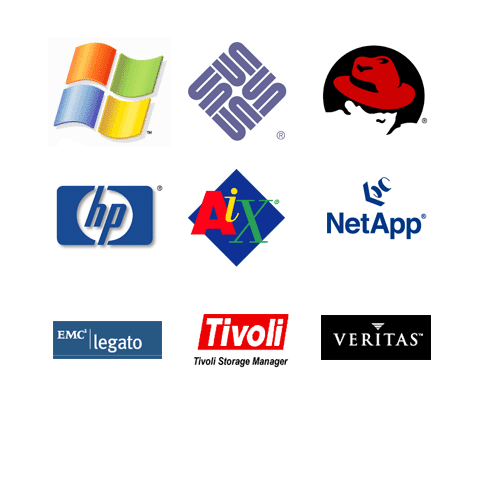 	ความคุ้มครองในเครื่องหมายการค้าตามกฎหมายไทยนั้นอาจแบ่งได้เป็น 2 ประเภท คือ	ก.	ความคุ้มครองในฐานะเครื่องหมายการค้าที่จดทะเบียนเครื่องหมายการค้าตามพระราชบัญญัติเครื่องหมายการค้า พ.ศ. 2534  เครื่องหมายการค้าที่เจ้าของเครื่องหมายการค้าได้นำไปจดทะเบียนกับหน่วยงานราชการคือกรมทรัพย์สินทางปัญญานั้น เมื่อได้มีการจดทะเบียนเป็นที่เรียบร้อยแล้วก็จะได้ความคุ้มครองตามกฎหมายคือ	(1)	เจ้าของเครื่องหมายการค้าซึ่งได้จดทะเบียนเป็นผู้มีสิทธิแต่เพียงผู้เดียวที่จะใช้เครื่องหมายการค้านั้นสำหรับสินค้าที่ตนได้จดทะเบียนไว้ โดยสิทธิดังกล่าวจะจำกัดอยู่เฉพาะแต่สินค้าที่ได้จดทะเบียนไว้เท่านั้นมิได้มีสิทธิแต่เพียงผู้เดียวที่จะใช้กับสินค้าอื่นที่ตนไม่ได้จดทะเบียนไว้ด้วย เว้นแต่กรณีเป็นเรื่องของการลวงขาย หมายถึง แม้มิได้นำเครื่องหมายการค้านั้นจดทะเบียนในจำพวกอื่น แต่เครื่องหมายการค้าของบุคคลนั้นมีชื่อเสียงแพร่หลายและเป็นที่รู้จักกันโดยทั่วไป (Well-known mark) ก็สามารถขยายความคุ้มครองไปยังสินค้าจำพวกอื่นได้	(2)	สิทธิในการห้ามมิให้ผู้อื่นปลอมแปลง ลอกเลียน หรือกระทำการใด ๆ อันเป็นการละเมิดสิทธิในเครื่องหมายการค้าของตนได้ เช่น การดำเนินคดีกับผู้ละเมิดเครื่องหมายการค้าของตนในฐานะปลอมแปลง เลียนแบบ นำเข้า จำหน่าย หรือแสดงเครื่องหมายการค้าโดยมิชอบ (ตามที่ระบุไว้ในพระราชบัญญัติเครื่องหมายการค้ามาตรา 108-111)	(3)	สิทธิในการฟ้องร้องดำเนินคดีเพื่อเรียกร้องค่าเสียหาย การขอคำสั่งศาลให้ระงับการจดทะเบียนของผู้ละเมิด การขอให้เพิกถอนสิทธิของผู้ละเมิด หรือขอให้ศาลห้ามผู้ละเมิดสิทธิในการกระทำใด ๆ ที่ก่อให้เกิดความเสียหายต่อเจ้าของเครื่องหมายการค้า	ข.	ความคุ้มครองในฐานะเครื่องหมายการค้าที่ไม่ได้จดทะเบียน  เจ้าของเครื่องหมายการค้าที่มิได้จดทะเบียนจะได้รับความคุ้มครองน้อยกว่าเจ้าของเครื่องหมายการค้าที่จดทะเบียนเนื่องจากจะได้รับความคุ้มครองจำกัดเพียงแต่ที่ระบุไว้ในประมวลกฎหมายอาญามาตรา 271-275 ในความผิดที่เกี่ยวกับการค้าเท่านั้น (ดูตัวบทกฎหมายในเอกสารแนบท้าย) และเจ้าของเครื่องหมายการค้าที่ไม่ได้จดทะเบียนจะไม่สามารถเรียกค่าเสียหายจากการละเมิดเครื่องหมายการค้าได้ รวมทั้งไม่สามารถร้องขอต่อศาลให้ห้ามจำเลยใช้เครื่องหมายการค้าได้เนื่องจากถูกจำกัดสิทธิไว้ตามกฎหมาย	2.	เครื่องหมายบริการ (Service Mark) หมายถึง เครื่องหมายที่ใช้เป็นที่หมายหรือเกี่ยวข้องกับบริการเพื่อแสดงว่าบริการที่ใช้เครื่องหมายของเจ้าของเครื่องหมายบริการแตกต่างจากบริการของบุคคลอื่น	เครื่องหมายบริการมีความคล้ายคลึงกับเครื่องหมายการค้าแตกต่างกันเพียงเครื่องหมายการค้าใช้เพื่อแสดงที่มาของสินค้า ส่วนเครื่องหมายบริการใช้กับการบริการเท่านั้น การเกิดสิทธิและความคุ้มครองอย่างอื่นก็เป็นเช่นเดียวกับระบบกฎหมายในเครื่องหมายการค้า โดยกฎหมายให้นำมาอนุโลมใช้ตัวอย่างเครื่องหมายบริการ	3.	เครื่องหมายรับรอง (Certification Mark) หมายถึง เครื่องหมายที่เจ้าของเครื่องหมายรับรองใช้หรือจะใช้เพื่อแสดงว่าสินค้าและบริการของบุคคลอื่นนั้นมีแหล่งกำเนิดส่วนประกอบ วิธีการผลิต คุณภาพ หรือคุณสมบัติอื่นใดตรงตามที่เจ้าของเครื่องหมายรับรองกำหนด	เครื่องหมายรับรองจะมีลักษณะแตกต่างจากเครื่องหมายการค้าและเครื่องหมายบริการในแง่ของผู้ใช้คือเป็นเครื่องหมายที่เจ้าของใช้กับสินค้าหรือบริการของบุคคลอื่นว่ามีคุณสมบัติตามที่ตนระบุไว้ตัวอย่างเครื่องหมายรับรอง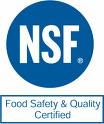 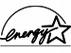 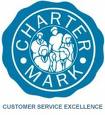 	4.	เครื่องหมายร่วม (Collective Mark) หมายถึง เครื่องหมายการค้าหรือเครื่องหมายบริการที่ใช้หรือจะใช้โดยบริษัทหรือวิสาหกิจในกลุ่มเดียวกันหรือโดยสมาชิกของสมาคม สหกรณ์ 
สหภาพ สหพันธ์ กลุ่มบุคคล หรือองค์กรอื่นใดของรัฐหรือของเอกชน (มาตรา 4)ตัวอย่างของเครื่องหมายร่วม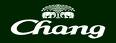 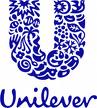 	เครื่องหมายร่วมอาจมีลักษณะใกล้เคียงกับเครื่องหมายรับรองอยู่บ้างในแง่ที่ทำหน้าที่เสมือนการยอมรับต่อสาธารณชนถึงความสัมพันธ์ทางโครงสร้างองค์กร (เช่น บริษัทในเครือ) หรือทางด้านสมาชิกภาพระหว่างเจ้าของเครื่องหมายกับองค์กรที่ใช้เครื่องหมายร่วมนั้นแต่โดยหลักแล้ว เครื่องหมายร่วมมุ่งเน้นถึงความเป็นสมาชิกในกลุ่มเดียวกัน ในขณะที่เครื่องหมายรับรองมุ่งเน้นถึงมาตราฐานของสินค้าหรือบริการ	ปัญหากฎหมายเครื่องหมายการค้ากับธุรกิจ E-Commerce	-	ปัญหาการละเมิดสิทธิในเครื่องหมายการค้าโดยการจดทะเบียน Domain Name-	ปัญหาการรับฟังพยานหลักฐานอิเลคทรอนิกส์-	เขตอำนาจศาล	3.	สิทธิบัตร (Patent)		สิทธิบัตรเป็นสิทธิในทางทรัพย์สินทางปัญญาอย่างหนึ่งที่กฎหมายให้ความคุ้มครองเกี่ยวกับการประดิษฐ์ (Invention) และการออกแบบผลิตภัณฑ์ (Product design) โดยมีองค์ประกอบที่สำคัญคือ การประดิษฐ์ที่จะได้รับความคุ้มครองจะต้องมีคุณสมบัติคือ	(1)	เป็นการประดิษฐ์ที่ใหม่ (Novelty) กล่าวคือมิได้มีผู้ใดคิดประดิษฐ์สิ่งประดิษฐ์ดังกล่าวมาก่อน	(2)	เป็นการประดิษฐ์ที่มีขั้นตอนของการประดิษฐ์สูงขึ้น (Inventive Step) ตัวอย่างเช่น
นาย ก คิดประดิษฐ์เครื่องถ่ายเอกสารซึ่งสามารถถ่ายเอกสารได้ 100 หน้าต่อนาที ต่อมา นาย ข สามารถประดิษฐ์เครื่องถ่ายเอกสารขึ้นใหม่โดยมีความสามารถถ่ายเอกสารได้ 10,000 หน้าต่อนาที นอกจากนี้สิ่งประดิษฐ์ดังกล่าวยังสามารถส่งโทรสารได้ จะเห็นได้ว่าการประดิษฐ์เครื่องถ่ายเอกสารดังกล่าวแม้ไม่ใช่สิ่งประดิษฐ์ใหม่แต่มีขั้นการผลิตที่สูงขึ้นทำให้สามารถทำให้ใช้งานอย่างมีประสิทธิภาพมากยิ่งขึ้น	(3)	เป็นการประดิษฐ์ที่สามารถประยุกต์ในทางอุตสาหกรรม กล่าวคือเป็นสิ่งประดิษฐ์ที่สามารถนำไปใช้ประโยชน์ทางด้านอุตสาหกรรม รวมทั้งเกษตรกรรมและพาณิชยกรรมได้	3.1	สิ่งประดิษฐ์ที่ไม่ได้รับความคุ้มครอง  คือสิ่งประดิษฐ์ที่กฎหมายเห็นว่าไม่ควรจะจำกัดสิทธิให้บุคคลใดบุคคลหนึ่งเป็นเจ้าของเพราะอาจก่อให้เกิดการต่อรองทางเศรษฐกิจและก่อให้เกิดความเสียหายภายหลังได้ อาทิเช่น 	(1)	จุลชีพและส่วนประกอบส่วนใดส่วนหนึ่งของจุลชีพที่มีอยู่ตามธรรมชาติ สัตว์ พืช หรือสารสกัดจากสัตว์หรือพืช	(2)	กฎเกณฑ์และทฤษฎีทางวิทยาศาสตร์และคณิตศาสตร์	(3)	ระบบข้อมูลสำหรับการทำงานของเครื่องคอมพิวเตอร์	(4)	วิธีการวินิจฉัย บำบัด หรือรักษาโรคมนุษย์ หรือสัตว์	(5)	การประดิษฐ์ที่ขัดต่อความสงบเรียบร้อย หรือศีลธรรมอันดี อนามัยหรือสวัสดิภาพของประชาชน	3.2	สิทธิของผู้ทรงสิทธิบัตร		(1)	สิทธิแต่เพียงผู้เดียวในการขายหรือมีไว้เพื่อขายซึ่งผลิตภัณฑ์ที่ผลิต หรือขาย หรือมีไว้เพื่อขายซึ่งกรรมวิธีตามสิทธิบัตรของตน		(2)	สิทธิในการอนุญาตให้บุคคลใดใช้สิทธิตามสิทธิบัตรของตน หรือโอนสิทธิบัตรของตนให้บุคคลอื่น		(3)	สิทธิใช้คำว่า "สิทธิบัตรไทย" หรือ "สบท." หมายถึง เมื่อได้รับการจดทะเบียนแล้วก็สามารถใช้คำดังกล่าวได้		(4)	สิทธิตกทอดเป็นมรดกไปยังทายาท	ในส่วนของการออกแบบผลิตภัณฑ์ (product design) นั้น กฎหมายระบุไว้ว่าแบบผลิตภัณฑ์จะขอสิทธิบัตรได้นั้นต้องมีลักษณะดังนี้คือ	(1)	ต้องเป็นการออกแบบผลิตภัณฑ์ที่มีรูปร่างและองค์ประกอบลวดลาย หรือสีของผลิตภัณฑ์ครบถ้วน	(2)	รูปร่าง หรือลวดลาย หรือสีของผลิตภัณฑ์นั้นจะต้องเป็นของใหม่และมีลักษณะพิเศษสำหรับผลิตภัณฑ์นั้น โดยมิได้มีการใช้อย่างแพร่หลายหรือเปิดเผยแล้วก่อนวันขอรับสิทธิบัตร	การประดิษฐ์บางอย่างที่อาจมีองค์ประกอบในเรื่องของความใหม่และสามารถประยุกต์ใช้ในทางอุตสาหกรรมได้ แต่ระดับของการประดิษฐ์อาจมีระดับไม่ถึงขั้นที่ขอรับสิทธิบัตรได้ ซึ่งส่วนใหญ่การประดิษฐ์คิดค้นส่วนใหญ่เป็นการประดิษฐ์คิดค้นโดยนักประดิษฐ์ในประเทศที่มีประโยชน์และเหมาะสมกับสังคมไทย เช่น อุปกรณ์รีดยางพารา กรรมวิธีปรับปรุงพันธุ์พืช และฝาครอบลูกบิดประตู เป็นต้น ผู้คิดประดิษฐ์ก็อาจยื่นขอคุ้มครองในฐานะของอนุสิทธิบัตร (Utility Model) ได้	4.	สิ่งบ่งชี้ทางภูมิศาสตร์ (Geographical Indication) โดยให้ความคุ้มครองแก่สิทธิในการคิดประดิษฐ์สินค้าหรือบริการที่มีชื่อเสียงในภูมิภาค ท้องถิ่น หรือประเทศในแต่ละแห่ง ซึ่งมักจะมีการระบุ ชื่อประเทศ ภูมิภาค หรือท้องถิ่น เพื่อใช้เป็นเครื่องบ่งชี้แสดงที่มาของสินค้าที่มีแหล่งกำเนิดในประเทศในภูมิภาคหรือในท้องถิ่นนั้น ๆ ซึ่งแหล่งที่มาดังกล่าวเป็นเงื่อนไขสำคัญต่อคุณภาพ ชื่อเสียง หรือลักษณะของสินค้าอันสืบเนื่องมาจากความรู้ความชำนาญพิเศษของประชากร หรือลักษณะพิเศษเฉพาะของภูมิประเทศ หรือทั้งสอง ตัวอย่างของสิ่งบ่งชี้ทางภูมิศาสตร์ ที่เป็นที่รู้จักอาทิเช่น เหล้า Champagne ซึ่งผลิตที่แคว้น Champagne ในประเทศฝรั่งเศส, ไวน์ Bordeaux ที่ผลิตที่แคว้น Bordeaux ประเทศฝรั่งเศส, ไข่เค็มไชยา ที่ผลิตที่อำเภอไชยา จังหวัดสุราษฎร์ธานี,  ผ้าทอเกาะยอ ที่ผลิตที่เกาะยอ จังหวัดสงขลา, ฯลฯ ซึ่งประเทศไทยมีพันธะกรณีตามข้อตกลงว่าด้วยการคุ้มครองสิทธิในทรัพย์สินทางปัญญาระหว่างประเทศ (TRIPS) ว่าต้องให้ความคุ้มครองในสิ่งบ่งชี้ทางภูมิศาสตร์ดังกล่าวภายในระยะเวลา 5 ปี นับจากวันที่ประเทศไทยเข้าเป็นภาคีของ WTO เมื่อวันที่ 1 มกราคม 2538	5.	แบบวงจรรวม (Layout-designs of Intergrated Circuit)		การออกแบบวงจรรวมถือว่าเป็นทรัพย์สินทางปัญญาอีกรูปแบบหนึ่ง ที่กฎหมายจะให้ความคุ้มครอง การออกแบบโครงสร้างภายในของวงจรรวม รวมถึงการออกแบบรูปลักษณะและการใช้งานของแผนผังวงจรรวมภายในของชิป (chip) จะให้ความคุ้มครองเฉพาะแผนผังหรือส่วนประกอบของวงจรรวมภายในเท่านั้นซึ่งมีลักษณะที่เป็นผลงานโดยชัดแจ้งแต่ไม่รวมถึงการเขียนแบบแปลนหรือความคิดในการออกแบบแผนผังของวงจรรวมที่เรียกว่า "Flows Chart" แต่อย่างใด ซึ่งความคุ้มครองในเรื่องนี้ ประเทศไทยมีพันธะกรณีที่ต้องให้ความคุ้มครองการออกแบบวงจรรวมดังกล่าวภายในระยะเวลา 5 ปี นับจากวันที่ประเทศไทยเข้าเป็นภาคีของ WTO เมื่อวันที่ 1 มกราคม 2538 	6.	ความลับทางการค้า (Undisclosed Information)		ความลับเกี่ยวกับข้อมูลในทางการค้าหรือข้อมูลในเชิงพาณิชย์ อาทิเช่น สูตรผลิตสินค้าของ Mcdonald สูตรผลิตเครื่องดื่ม PEPSI หรือ Coca Cola, ฯลฯ ถือว่าเป็นทรัพย์สินทางปัญญาอย่างหนึ่งซึ่งประเทศไทยต้องให้ความคุ้มครองเนื่องจากในปัจจุบันในการประกอบธุรกิจมีการนำเอาข้อมูลในทางการค้าหรือเชิงพาณิชย์ไปแสวงหาผลประโยชน์หรือกำไรค่อนข้างมาก 	7.	พันธุ์พืช (Plant Variety)	การบังคับใช้กฎหมายทรัพย์สินทางปัญญา (Enforcement of Intellectual Property Rights)	ปัจจุบันประเทศไทยมีศาลชำนัญพิเศษที่พิจารณาคดีที่เกี่ยวกับทรัพย์สินทางปัญญาและการค้าระหว่างประเทศ คือ ศาลทรัพย์สินทางปัญญาและการค้าระหว่างประเทศ ดังนั้นหากมีคดีพิพาทที่
เกี่ยวข้องกับทรัพย์สินทางปัญญา คู่กรณีที่พิพาทก็ต้องนำคดีหรือข้อพิพาทดังกล่าวมาฟ้องร้องที่ศาลทรัพย์สินฯ เพื่อพิจารณาและตัดสินซึ่งกระบวนการพิจารณาคดีของศาลทรัพย์สินฯ จะรวดเร็วกว่าศาลแพ่งหรือศาลอาญาโดยทั่วไปเอกสารแนบท้ายพระราชบัญญัติเครื่องหมายการค้า พ.ศ. 2534บทกำหนดโทษมาตรา 108	บุคคลใดปลอมเครื่องหมาย เครื่องหมายบริการ เครื่องหมายรับรอง หรือเครื่องหมายร่วมของบุคคลอื่นที่ได้จดทะเบียนแล้วในราชอาณาจักร ต้องระวางโทษจำคุกไม่เกินสี่ปี หรือปรับไม่เกินสี่แสนบาท หรือทั้งจำทั้งปรับมาตรา 109	บุคคลใดเลียนเครื่องหมายการค้า เครื่องหมายบริการ เครื่องหมายรับรอง หรือเครื่องหมายร่วมของบุคคลอื่นที่ได้จดทะเบียนแล้วในราชอาณาจักร เพื่อให้ประชาชนหลงเชื่อว่าเป็นเครื่องหมายการค้า เครื่องหมายบริการ เครื่องหมายรับรอง หรือเครื่องหมายร่วมของบุคคลอื่นนั้น ต้องระวางโทษจำคุกไม่เกินสองปี หรือปรับไม่เกินสองแสนบาท หรือทั้งจำทั้งปรับมาตรา 110	บุคคลใด		(1)	นำเข้ามาในราชอาณาจักร จำหน่าย เสนอจำหน่าย หรือมีไว้เพื่อจำหน่าย ซึ่งสินค้าที่มีเครื่องหมายการค้า เครื่องหมายรับรอง หรือเครื่องหมายร่วมปลอมตามมาตรา 108 หรือที่เลียนเครื่องหมายการค้า เครื่องหมายรับรอง หรือเครื่องหมายร่วมของบุคคลอื่น ตามมาตรา 109 หรือ		(2)	ให้บริการหรือเสนอให้บริการที่ใช้เครื่องหมายบริการ เครื่องหมายรับรอง หรือเครื่องหมายร่วมปลอมตามมาตรา 108 หรือที่เลียนเครื่องหมายบริการ เครื่องหมายรับรอง หรือเครื่องหมายร่วมของบุคคลอื่นตามมาตรา 109		ต้องระวางโทษดังที่บัญญัติไว้ในมาตรานั้น ๆมาตรา 111	บุคคลใด		(1)	แสดงเครื่องหมายการค้า เครื่องหมายบริการ เครื่องหมายรับรอง หรือเครื่องหมายร่วม ที่มิได้จดทะเบียนในราชอาณาจักรว่าเป็นเครื่องหมายดังกล่าวที่ได้จดทะเบียนในราชอาณาจักรแล้ว		(2)	จำหน่ายหรือมีไว้เพื่อจำหน่ายซึ่งสินค้าที่มีเครื่องหมายการค้า เครื่องหมายรับรอง หรือเครื่องหมายร่วมตาม (1) ที่ตนรู้อยู่ว่าเป็นเท็จ หรือ		(3)	ให้บริการหรือเสนอให้บริการโดยแสดงเครื่องหมายบริการ เครื่องหมายรับรอง หรือเครื่องหมายร่วมตาม (1) ที่ตนรู้อยู่ว่าเป็นเท็จ		ต้องระวางโทษจำคุกไม่เกินหนึ่งปี หรือปรับไม่เกินสองหมื่นบาท หรือทั้งจำทั้งปรับประมวลกฎหมายอาญาความผิดฐานเปิดเผยความลับมาตรา 323	ผู้ใดล่วงรู้หรือได้มาซึ่งความลับของผู้อื่นโดยเหตุที่เป็นเจ้าพนักงานผู้มีหน้าที่ โดยเหตุที่ประกอบอาชีพเป็นแพทย์ เภสัชกรณ์ คนจำหน่ายยา นางผดุงครรภ์ ผู้พยาบาล นักบวช หมอความ ทนายความ หรือผู้สอบบัญชี หรือโดยเหตุที่เป็นผู้ช่วยในการประกอบอาชีพนั้น แล้วเปิดเผยความลับนั้นในประการที่น่าจะเกิดความเสียหายแก่ผู้หนึ่งผู้ใด ต้องระวางโทษจำคุกไม่เกินหกเดือน หรือปรับไม่เกินหนึ่งพันบาท หรือทั้งจำทั้งปรับ		ผู้รับการศึกษาอบรมในอาชีพดังกล่าวในวรรคแรก เปิดเผยความลับของผู้อื่น อันตนได้ล่วงรู้หรือได้มาในการศึกษาอบรมนั้นในประการที่น่าจะเกิดความเสียหายแก่ผู้หนึ่งผู้ใด ต้องระวางโทษเช่นเดียวกันมาตรา 324	ผู้ใดโดยเหตุที่ตนมีตำแหน่งหน้าที่ วิชาชีพหรืออาชีพอันเป็นที่ไว้วางใจ ล่วงรู้ หรือได้มาซึ่งความลับของผู้อื่นเกี่ยวกับอุตสาหกรรม การค้นพบ หรือการนิมิตรในทางวิทยาศาสตร์ เปิดเผยหรือใช้ความลับนั้นเพื่อประโยชน์ตนเองหรือผู้อื่น ต้องระวางโทษจำคุกไม่เกินหกเดือน หรือปรับไม่เกินหนึ่งพันบาท หรือทั้งจำทั้งปรับประมวลกฎหมายอาญาความผิดเกี่ยวกับการค้ามาตรา 271	ผู้ใดขายของโดยหลอกลวงด้วยประการใด ๆ ให้ผู้ซื้อหลงเชื่อในแหล่งกำเนิด สภาพ คุณภาพ หรือปริมาณแห่งของนั้นอันเป็นเท็จ ถ้าการกระทำนั้นไม่เป็นความผิดฐานช่อโกงต้องระวางโทษจำคุกไม่เกินสามปี หรือปรับไม่เกินหกพันบาท หรือทั้งจำทั้งปรับมาตรา 272	ผู้ใด		(1)	เอาชื่อ รูป รอยประดิษฐ์ หรือข้อความใด ๆ ในการประกอบการค้าของผู้อื่นมาใช้ หรือทำให้ปรากฎที่สินค้า หีบ ห่อ วัตถุที่ใช้หุ้มห่อ แจ้งความ รายการแสดงราคา จดหมายเกี่ยวกับการค้า หรือสิ่งอื่นทำนองเดียวกัน เพื่อให้ประชาชนหลงเชื่อว่าเป็นสินค้าหรือการค้าของผู้อื่นนั้น 		(2)	เลียนป้าย หรือสิ่งอื่นทำนองเดียวกันจนประชาชนน่าจะหลงเชื่อว่าสถานที่การค้าของตนเป็นสถานที่การค้าของผู้อื่นที่ตั้งอยู่ใกล้เคียง		(3)	ไขข่าวแพร่หลายซึ่งความความเท็จเพื่อให้เสียความเชื่อถือในสถานที่การค้า สินค้า อุตสาหกรรม หรือพาณิชยการของผู้หนึ่งผู้ใด โดยมุ่งประโยชน์แก่การค้าของตน		ต้องระวางโทษจำคุกไม่เกินหนึ่งปี หรือปรับไม่เกินสองพันบาท หรือทั้งจำทั้งปรับ		ความผิดตามมาตรานี้เป็นความผิดอันยอมความได้มาตรา 273	ผู้ใดปลอมเครื่องหมายการค้าของผู้อื่นซึ่งได้จดทะเบียนแล้ว ไม่ว่าจะได้จดทะเบียนภายในหรือ นอกราชอาณาจักร ต้องระวางโทษจำคุกไม่เกินสามปี หรือปรับไม่เกินหกพันบาท หรือทั้งจำทั้งปรับมาตรา 274	ผู้ใดเลียนเครื่องหมายการค้าของผู้อื่นซึ่งได้จดทะเบียนแล้ว ไม่ว่าจะได้จดทะเบียนภายในหรือนอกราชอาณาจักร เพื่อให้ประชาชนหลงเชื่อว่าเป็นเครื่องหมายการค้าของผู้อื่นนั้น ต้องระวางโทษจำคุกไม่เกินหนึ่งปี หรือปรับไม่เกินสองพันบาท หรือทั้งจำทั้งปรับมาตรา 275	ผู้ใดนำเข้าในราชอาณาจักร จำหน่าย หรือเสนอจำหน่าย ซึ่งสินค้าอันเป็นสินค้าที่มีชื่อ รูป รอยประดิษฐ์ หรือข้อความใด ๆ ดังบัญญัติไว้ในมาตรา 272 (1) หรือสินค้าอันเป็นสินค้าที่มีเครื่องหมายการค้าปลอม หรือเลียนเครื่องหมายการค้าของผู้อื่นตามความในมาตรา 273 หรือ 274 ต้องระวางโทษดังที่บัญญัติไว้ในมาตรานั้น ๆ